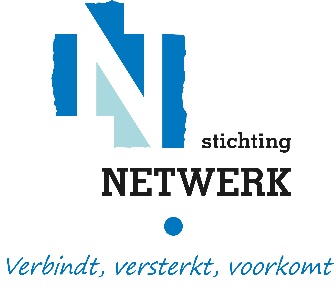 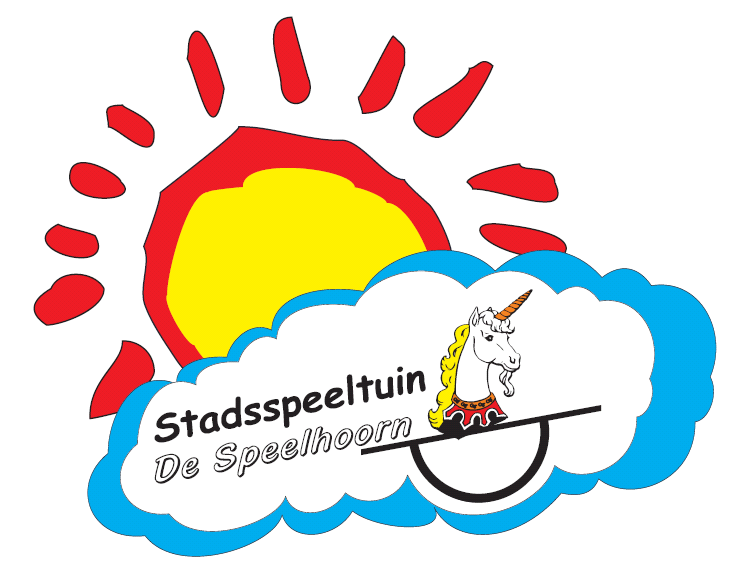 Speelregels
- Het bezoek aan de speeltuin is geheel voor eigen risico. 
- De speeltuin is niet aansprakelijk voor vermissing of beschadiging van persoonlijke 
   eigendommen. 
- Gebruik de speeltoestellen zoals ze bedoeld zijn. 
- Er mogen geen pinata’s of confetti kanonnen gebruikt worden. 
- Honden mogen hier niet komen. 
- Er mag niet gefietst worden in de speeltuin. 
- Er mag niet gerookt worden in de speeltuin. 
- De beheerder heeft de dagelijkse verantwoording op het terrein. 
- De beheerders hebben een BHV diploma (bedrijfshulpverlening). 
- De organisatie van activiteiten en het beheer van de kiosk wordt gedaan door vrijwilligers!
- Er mag geen alcohol genuttigd worden in De Speelhoorn.